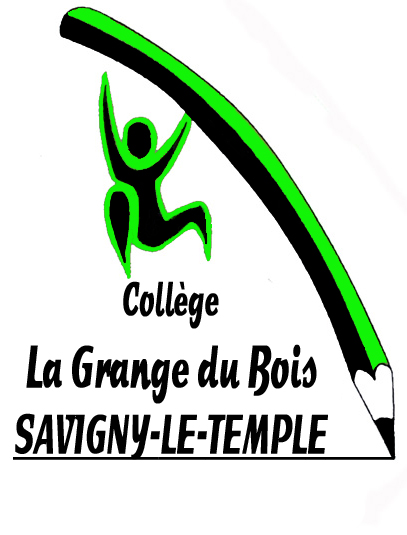 COMPETITIONS POUR LA SECTION NATATION :Coupe des relais : 10 décembre 2014 à Savigny le temple     Finale Académique le 4 Mars 2015 à Saint OuenCritérium Hivernal :	4 Février 2015 à Savigny le Temple	Finale Académique le 18 Mars 2015 à Choisy le roiChampionnat Départemental le 11 Mars 2015 à Pontault CombaultChampionnat d’Académie le 15 Avril 2015 à Saint OuenChampionnat de France du 18 au 20 Mai 2015 à Caen